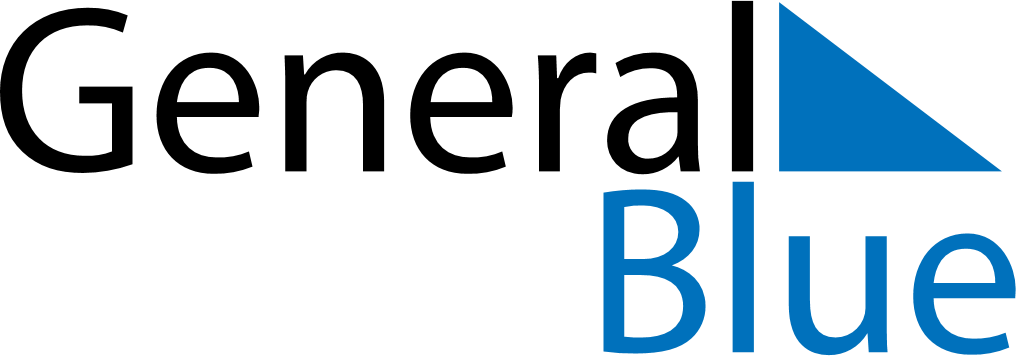 May 2024May 2024May 2024May 2024May 2024May 2024Seven Mile Beach, Tasmania, AustraliaSeven Mile Beach, Tasmania, AustraliaSeven Mile Beach, Tasmania, AustraliaSeven Mile Beach, Tasmania, AustraliaSeven Mile Beach, Tasmania, AustraliaSeven Mile Beach, Tasmania, AustraliaSunday Monday Tuesday Wednesday Thursday Friday Saturday 1 2 3 4 Sunrise: 7:00 AM Sunset: 5:13 PM Daylight: 10 hours and 13 minutes. Sunrise: 7:01 AM Sunset: 5:12 PM Daylight: 10 hours and 10 minutes. Sunrise: 7:02 AM Sunset: 5:11 PM Daylight: 10 hours and 8 minutes. Sunrise: 7:03 AM Sunset: 5:09 PM Daylight: 10 hours and 5 minutes. 5 6 7 8 9 10 11 Sunrise: 7:04 AM Sunset: 5:08 PM Daylight: 10 hours and 3 minutes. Sunrise: 7:05 AM Sunset: 5:07 PM Daylight: 10 hours and 1 minute. Sunrise: 7:07 AM Sunset: 5:06 PM Daylight: 9 hours and 58 minutes. Sunrise: 7:08 AM Sunset: 5:04 PM Daylight: 9 hours and 56 minutes. Sunrise: 7:09 AM Sunset: 5:03 PM Daylight: 9 hours and 54 minutes. Sunrise: 7:10 AM Sunset: 5:02 PM Daylight: 9 hours and 52 minutes. Sunrise: 7:11 AM Sunset: 5:01 PM Daylight: 9 hours and 50 minutes. 12 13 14 15 16 17 18 Sunrise: 7:12 AM Sunset: 5:00 PM Daylight: 9 hours and 47 minutes. Sunrise: 7:13 AM Sunset: 4:59 PM Daylight: 9 hours and 45 minutes. Sunrise: 7:14 AM Sunset: 4:58 PM Daylight: 9 hours and 43 minutes. Sunrise: 7:15 AM Sunset: 4:57 PM Daylight: 9 hours and 41 minutes. Sunrise: 7:16 AM Sunset: 4:56 PM Daylight: 9 hours and 39 minutes. Sunrise: 7:17 AM Sunset: 4:55 PM Daylight: 9 hours and 37 minutes. Sunrise: 7:18 AM Sunset: 4:54 PM Daylight: 9 hours and 35 minutes. 19 20 21 22 23 24 25 Sunrise: 7:19 AM Sunset: 4:53 PM Daylight: 9 hours and 33 minutes. Sunrise: 7:20 AM Sunset: 4:52 PM Daylight: 9 hours and 31 minutes. Sunrise: 7:21 AM Sunset: 4:51 PM Daylight: 9 hours and 30 minutes. Sunrise: 7:22 AM Sunset: 4:50 PM Daylight: 9 hours and 28 minutes. Sunrise: 7:23 AM Sunset: 4:50 PM Daylight: 9 hours and 26 minutes. Sunrise: 7:24 AM Sunset: 4:49 PM Daylight: 9 hours and 25 minutes. Sunrise: 7:25 AM Sunset: 4:48 PM Daylight: 9 hours and 23 minutes. 26 27 28 29 30 31 Sunrise: 7:26 AM Sunset: 4:47 PM Daylight: 9 hours and 21 minutes. Sunrise: 7:26 AM Sunset: 4:47 PM Daylight: 9 hours and 20 minutes. Sunrise: 7:27 AM Sunset: 4:46 PM Daylight: 9 hours and 18 minutes. Sunrise: 7:28 AM Sunset: 4:46 PM Daylight: 9 hours and 17 minutes. Sunrise: 7:29 AM Sunset: 4:45 PM Daylight: 9 hours and 16 minutes. Sunrise: 7:30 AM Sunset: 4:45 PM Daylight: 9 hours and 14 minutes. 